Приложение № к Основной образовательной программе основного общего образованияРабочая программа учебного предмета «Алгебра» основное общее образование(ФГОС ООО)1. Планируемые результаты освоения учебного предмета «Алгебра»Планируемые результаты опираются на ведущие целевые установки, отражающие основной, сущностный вклад изучаемой программы в развитие личности обучающихся, их способностей.В структуре планируемых результатов выделяется следующие группы: 1. Личностные результаты представлены в соответствии с группой личностных результатов и раскрывают и детализируют основные направленности этих  результатов. Оценка достижения этой группы планируемых результатов ведется в ходе процедур, допускающих предоставление и использование исключительно неперсонифицированной информации. 2. Метапредметные результаты представлены в соответствии с подгруппами универсальных учебных действий,  раскрывают и детализируют основные направленности метапредметных результатов. 3. Предметные результаты представлены в соответствии с группами результатов учебного предмета, раскрывают и детализируют их.Предметные результаты приводятся в блоках «Выпускник научится» и «Выпускник получит возможность научиться».Планируемые результаты, отнесенные к блоку «Выпускник научится», ориентируют пользователя в том, достижение какого уровня освоения учебных действий с изучаемым опорным учебным материалом ожидается от выпускника. Критериями отбора результатов служат их значимость для решения основных задач образования на данном уровне и необходимость для последующего обучения, а также потенциальная возможность их достижения большинством обучающихся. Иными словами, в этот блок включается круг учебных задач, построенных на опорном учебном материале, овладение которыми принципиально необходимо для успешного обучения и социализации и которые могут быть освоены всеми обучающихся.Достижение планируемых результатов, отнесенных к блоку «Выпускник научится», выносится на итоговое оценивание, которое может осуществляться как в ходе обучения (с помощью накопленной оценки или портфеля индивидуальных достижений), так и в конце обучения, в том числе в форме государственной итоговой аттестации. Оценка достижения планируемых результатов этого блока на уровне ведется с помощью заданий базового уровня, а на уровне действий, составляющих зону ближайшего развития большинства обучающихся, – с помощью заданий повышенного уровня. Успешное выполнение обучающимися заданий базового уровня служит единственным основанием для положительного решения вопроса о возможности перехода на следующий уровень обучения.В блоке «Выпускник получит возможность научиться» приводятся планируемые результаты, характеризующие систему учебных действий в отношении знаний, умений, навыков, расширяющих и углубляющих понимание опорного учебного материала или выступающих как пропедевтика для дальнейшего изучения предмета. Уровень достижений, соответствующий планируемым результатам этого блока, могут продемонстрировать отдельные мотивированные и способные обучающиеся. В повседневной практике преподавания цели данного блока  не отрабатываются со всеми без исключения обучающимися как в силу повышенной сложности учебных действий, так и в силу повышенной сложности учебного материала и/или его пропедевтического характера на данном уровне обучения. Оценка достижения планируемых результатов  ведется преимущественно в ходе процедур, допускающих предоставление и использование исключительно неперсонифицированной информации. Соответствующая группа результатов в тексте выделена курсивом. Задания, ориентированные на оценку достижения планируемых результатов из блока «Выпускник получит возможность научиться», могут включаться в материалы итогового контроля блока «Выпускник научится». Основные цели такого включения – предоставить возможность обучающимся продемонстрировать овладение более высоким (по сравнению с базовым) уровнем достижений и выявить динамику роста численности наиболее подготовленных обучающихся. При этом невыполнение обучающимися заданий, с помощью которых ведется оценка достижения планируемых результатов данного блока, не является препятствием для перехода на следующий уровень обучения. В ряде случаев достижение планируемых результатов этого блока целесообразно вести в ходе текущего и промежуточного оценивания, а полученные результаты фиксировать в виде накопленной оценки (например, в форме портфеля достижений) и учитывать при определении итоговой оценки.Подобная структура представления планируемых результатов подчеркивает тот факт, что при организации образовательного процесса, направленного на реализацию и достижение планируемых результатов, от учителя требуется использование таких педагогических технологий, которые основаны на дифференциации требований к подготовке обучающихся.Личностные результаты освоения учебного предмета «Алгебра»:1. Российская гражданская идентичность: патриотизм, уважение к Отечеству, прошлому и настоящему многонационального народа России. Осознание этнической принадлежности, знание истории, языка, культуры своего народа, своего края, основ культурного наследия народов России и человечества; усвоение гуманистических, демократических и традиционных ценностей многонационального российского общества. Осознанное, уважительное и доброжелательное отношение к ценностям народов России и народов мира. Чувство ответственности и долга перед Родиной.2. Ответственное отношение к учению. Готовность и способность обучающихся к саморазвитию и самообразованию на основе мотивации к обучению и познанию.  Осознанный выбор и построение дальнейшей индивидуальной траектории образования на базе ориентировки в мире профессий и профессиональных предпочтений, с учетом устойчивых познавательных интересов, а также на основе формирования уважительного отношения к труду, развития опыта участия в социально значимом труде.3. Сформированность целостного мировоззрения, соответствующего современному уровню развития науки и общественной практики, учитывающего социальное, культурное, языковое, духовное многообразие современного мира.4. Осознанное, уважительное и доброжелательное отношение к другому человеку, его мнению, мировоззрению, культуре, языку, вере, гражданской позиции; к истории, культуре, религии, традициям, языкам, ценностям народов России и народов мира. Готовность и способность вести диалог с другими людьми и достигать в нем взаимопонимания. 5. Освоенность социальных норм, правил поведения, ролей и форм социальной жизни в группах и сообществах, включая взрослые и социальные сообщества. Участие в школьном самоуправлении и общественной жизни в пределах возрастных компетенций с учетом региональных, этнокультурных, социальных и экономических способностей. 6. Развитость морального сознания и компетентности в решении моральных проблем на основе личностного выбора, сформированность нравственных чувств и нравственного поведения, осознанного и ответственного отношения к собственным поступкам. 7. Сформированность коммуникативной компетентности в общении и сотрудничестве со сверстниками, детьми старшего и младшего возраста, взрослыми в процессе образовательной, общественно полезной, учебно-исследовательской, творческой и других видов деятельности.8. Сформированность ценности здорового и безопасного образа жизни; усвоение правил индивидуального и коллективного безопасного поведения в чрезвычайных ситуациях, угрожающих жизни и здоровью людей, правил поведения на транспорте и на дорогах.9. Сформированность основ экологической культуры, соответствующей современному уровню экологического мышления, наличие опыта экологически ориентированной рефлексивно-оценочной и практической деятельности в жизненных ситуациях.10. Осознание значения семьи в жизни человека и общества, принятие ценности семейной жизни, уважительное и заботливое отношение к членам своей семьи.11. Развитость эстетического сознания через освоение художественного наследия народов России и мира, творческой деятельности эстетического характера (эстетическое, эмоционально-ценностное видение окружающего мира; способность к эмоционально-ценностному освоению мира, самовыражению).Метапредметные результаты освоения учебного предмета «Алгебра»:Метапредметные результаты включают освоенные обучающимися межпредметные понятия и универсальные учебные действия (регулятивные, познавательные, коммуникативные).Межпредметные понятияУсловием формирования межпредметных понятий,  таких, как система, факт, закономерность, феномен, анализ, синтез является овладение обучающимися основами читательской компетенции, приобретение навыков работы с информацией, участие  в проектной деятельности. На уроках по учебному предмету «Алгебра» будет продолжена работа по формированию и развитию основ читательской компетенции. Обучающиеся овладеют чтением как средством осуществления своих дальнейших планов: продолжения образования и самообразования, осознанного планирования своего актуального и перспективного круга чтения, в том числе досугового, подготовки к трудовой и социальной деятельности. У выпускников будет сформирована потребность в систематическом чтении как средстве познания мира и себя в этом мире, гармонизации отношений человека и общества, создании образа «потребного будущего».При изучении учебного предмета «Алгебра» обучающиеся усовершенствуют приобретенные на первом уровне навыки работы с информацией и пополнят их. Они смогут работать с текстами, преобразовывать и интерпретировать содержащуюся в них информацию, в том числе: - систематизировать, сопоставлять, анализировать, обобщать и интерпретировать информацию, содержащуюся в готовых информационных объектах; - выделять главную и избыточную информацию, выполнять смысловое свертывание выделенных фактов, мыслей; представлять информацию в сжатой словесной форме (в виде плана или тезисов) и в наглядно-символической форме (в виде таблиц, графических схем и диаграмм, карт понятий — концептуальных диаграмм, опорных конспектов); - заполнять и дополнять таблицы, схемы, диаграммы, тексты. В ходе изучения учебного предмета «Алгебра» обучающиеся приобретут опыт проектной деятельности как особой формы учебной работы, способствующей воспитанию самостоятельности, инициативности, ответственности, повышению мотивации и эффективности учебной деятельности; в ходе реализации исходного замысла на практическом уровне овладеют умением выбирать адекватные стоящей задаче средства, принимать решения, в том числе и в ситуациях неопределенности. Они получат возможность развить способность к разработке нескольких вариантов решений, к поиску нестандартных решений, поиску и осуществлению наиболее приемлемого решения.В соответствии ФГОС ООО выделяются три группы универсальных учебных действий: регулятивные, познавательные, коммуникативные.Регулятивные УУД1. Умение самостоятельно определять цели обучения, ставить и формулировать новые задачи в учебе и познавательной деятельности, развивать мотивы и интересы своей познавательной деятельности. Обучающийся сможет: - анализировать существующие и планировать будущие образовательные результаты; - идентифицировать собственные проблемы и определять главную проблему; - выдвигать версии решения проблемы, формулировать гипотезы, предвосхищать конечный результат; - ставить цель деятельности на основе определенной проблемы и существующих возможностей; - формулировать учебные задачи как шаги достижения поставленной цели деятельности; - обосновывать целевые ориентиры и приоритеты ссылками на ценности, указывая и обосновывая логическую последовательность шагов.Умение самостоятельно планировать пути достижения целей, в том числе альтернативные, осознанно выбирать наиболее эффективные способы решения учебных и познавательных задач. Обучающийся сможет:- определять необходимые действия в соответствии с учебной и познавательной задачей и составлять алгоритм их выполнения; - обосновывать и осуществлять выбор наиболее эффективных способов решения учебных и познавательных задач; - определять/находить, в том числе из предложенных вариантов, условия для выполнения учебной и познавательной задачи; - выстраивать жизненные планы на краткосрочное будущее (заявлять целевые ориентиры, ставить адекватные им задачи и предлагать действия, указывая и обосновывая логическую последовательность шагов); - выбирать из предложенных вариантов и самостоятельно искать средства/ресурсы для решения задачи/достижения цели; - составлять план решения проблемы (выполнения проекта, проведения исследования); - определять потенциальные затруднения при решении учебной и познавательной задачи и находить средства для их устранения; - описывать свой опыт, оформляя его для передачи другим людям в виде технологии решения практических задач определенного класса; - планировать и корректировать свою индивидуальную образовательную траекторию.3. Умение соотносить свои действия с планируемыми результатами, осуществлять контроль своей деятельности в процессе достижения результата, определять способы действий в рамках предложенных условий и требований, корректировать свои действия в соответствии с изменяющейся ситуацией. Обучающийся сможет:- определять совместно с педагогом и сверстниками критерии планируемых результатов и критерии оценки своей учебной деятельности; - систематизировать (в том числе выбирать приоритетные) критерии планируемых результатов и оценки своей деятельности; - отбирать инструменты для оценивания своей деятельности, осуществлять самоконтроль своей деятельности в рамках предложенных условий и требований; - оценивать свою деятельность, аргументируя причины достижения или отсутствия планируемого результата; - находить достаточные средства для выполнения учебных действий в изменяющейся ситуации и/или при отсутствии планируемого результата; - работая по своему плану, вносить коррективы в текущую деятельность на основе анализа изменений ситуации для получения запланированных характеристик продукта/результата; - устанавливать связь между полученными характеристиками продукта и характеристиками процесса деятельности и по завершении деятельности предлагать изменение характеристик процесса для получения улучшенных характеристик продукта; - сверять свои действия с целью и, при необходимости, исправлять ошибки самостоятельно.4. Умение оценивать правильность выполнения учебной задачи, собственные возможности ее решения. Обучающийся сможет:- определять критерии правильности (корректности) выполнения учебной задачи; - анализировать и обосновывать применение соответствующего инструментария для выполнения учебной задачи; - свободно пользоваться выработанными критериями оценки и самооценки, исходя из цели и имеющихся средств, различая результат и способы действий; - оценивать продукт своей деятельности по заданным и/или самостоятельно определенным критериям в соответствии с целью деятельности; - обосновывать достижимость цели выбранным способом на основе оценки своих внутренних ресурсов и доступных внешних ресурсов; - фиксировать и анализировать динамику собственных образовательных результатов.5. Владение основами самоконтроля, самооценки, принятия решений и осуществления осознанного выбора в учебной и познавательной деятельности. Обучающийся сможет:- наблюдать и анализировать собственную учебную и познавательную деятельность и деятельность других обучающихся в процессе взаимопроверки; - соотносить реальные и планируемые результаты индивидуальной образовательной деятельности и делать выводы; - принимать решение в учебной ситуации и нести за него ответственность; - самостоятельно определять причины своего успеха или неуспеха и находить способы выхода из ситуации неуспеха; - ретроспективно определять, какие действия по решению учебной задачи или параметры этих действий привели к получению имеющегося продукта учебной деятельности; - демонстрировать приемы регуляции психофизиологических/ эмоциональных состояний для достижения эффекта успокоения (устранения эмоциональной напряженности), эффекта восстановления (ослабления проявлений утомления), эффекта активизации (повышения психофизиологической реактивности).Познавательные УУД6. Умение определять понятия, создавать обобщения, устанавливать аналогии, классифицировать, самостоятельно выбирать основания и критерии для классификации, устанавливать причинно-следственные связи, строить логическое рассуждение, умозаключение (индуктивное, дедуктивное, по аналогии) и делать выводы. Обучающийся сможет:- подбирать слова, соподчиненные ключевому слову, определяющие его признаки и свойства; - выстраивать логическую цепочку, состоящую из ключевого слова и соподчиненных ему слов; выделять общий признак двух или нескольких предметов или явлений и объяснять их сходство; - объединять предметы и явления в группы по определенным признакам, сравнивать, классифицировать и обобщать факты и явления; - выделять явление из общего ряда других явлений; - определять обстоятельства, которые предшествовали возникновению связи между явлениями, из этих обстоятельств выделять определяющие, способные быть причиной данного явления, выявлять причины и следствия явлений; - строить рассуждение от общих закономерностей к частным явлениям и от частных явлений к общим закономерностям; - строить рассуждение на основе сравнения предметов и явлений, выделяя при этом общие признаки; - излагать полученную информацию, интерпретируя ее в контексте решаемой задачи; - самостоятельно указывать на информацию, нуждающуюся в проверке, предлагать и применять способ проверки достоверности информации; - вербализовать эмоциональное впечатление, оказанное на него источником; - объяснять явления, процессы, связи и отношения, выявляемые в ходе познавательной и исследовательской деятельности (приводить объяснение с изменением формы представления; объяснять, детализируя или обобщая; объяснять с заданной точки зрения); - выявлять и называть причины события, явления, в том числе возможные / наиболее вероятные причины, возможные последствия заданной причины, самостоятельно осуществляя причинно-следственный анализ; - делать вывод на основе критического анализа разных точек зрения, подтверждать вывод собственной аргументацией или самостоятельно полученными данными.7. Умение создавать, применять и преобразовывать знаки и символы, модели и схемы для решения учебных и познавательных задач. Обучающийся сможет:- обозначать символом и знаком предмет и/или явление; - определять логические связи между предметами и/или явлениями, обозначать данные логические связи с помощью знаков в схеме; - создавать абстрактный или реальный образ предмета и/или явления; - строить модель/схему на основе условий задачи и/или способа ее решения; - создавать вербальные, вещественные и информационные модели с выделением существенных характеристик объекта для определения способа решения задачи в соответствии с ситуацией; - преобразовывать модели с целью выявления общих законов, определяющих предметную область; - переводить сложную по составу (многоаспектную) информацию из графического или формализованного (символьного) представления в текстовое, и наоборот;- строить схему, алгоритм действия, исправлять или восстанавливать неизвестный ранее алгоритм на основе имеющегося знания об объекте, к которому применяется алгоритм; - строить доказательство: прямое, косвенное, от противного; - анализировать/ рефлексировать опыт разработки и реализации учебного проекта, исследования (теоретического, эмпирического) на основе предложенной проблемной ситуации, поставленной цели и/или заданных критериев оценки продукта/результата.8. Смысловое чтение. Обучающийся сможет:- находить в тексте требуемую информацию (в соответствии с целями своей деятельности); - ориентироваться в содержании текста, понимать целостный смысл текста, структурировать текст; - устанавливать взаимосвязь описанных в тексте событий, явлений, процессов; - резюмировать главную идею текста; - преобразовывать текст, «переводя» его в другую модальность, интерпретировать текст (художественный и нехудожественный – учебный, научно-популярный, информационный, текст non-fiction); - критически оценивать содержание и форму текста.9. Формирование и развитие экологического мышления, умение применять его в познавательной, коммуникативной, социальной практике и профессиональной ориентации. Обучающийся сможет:- определять свое отношение к природной среде; - анализировать влияние экологических факторов на среду обитания живых организмов; - проводить причинный и вероятностный анализ экологических ситуаций; - прогнозировать изменения ситуации при смене действия одного фактора на действие другого фактора; - распространять экологические знания и участвовать в практических делах по защите окружающей среды; - выражать свое отношение к природе через рисунки, сочинения, модели, проектные работы.10. Развитие мотивации к овладению культурой активного использования словарей и других поисковых систем. Обучающийся сможет:- определять необходимые ключевые поисковые слова и запросы; - осуществлять взаимодействие с электронными поисковыми системами, словарями; - формировать множественную выборку из поисковых источников для объективизации результатов поиска; - соотносить полученные результаты поиска со своей деятельностью.Коммуникативные УУД11. Умение организовывать учебное сотрудничество и совместную деятельность с учителем и сверстниками; работать индивидуально и в группе: находить общее решение и разрешать конфликты на основе согласования позиций и учета интересов; формулировать, аргументировать и отстаивать свое мнение. Обучающийся сможет:- определять возможные роли в совместной деятельности; - играть определенную роль в совместной деятельности; - принимать позицию собеседника, понимая позицию другого, различать в его речи: мнение (точку зрения), доказательство (аргументы), факты; гипотезы, аксиомы, теории; - определять свои действия и действия партнера, которые способствовали или препятствовали продуктивной коммуникации; - строить позитивные отношения в процессе учебной и познавательной деятельности;  - корректно и аргументированно отстаивать свою точку зрения, в дискуссии уметь выдвигать контраргументы, перефразировать свою мысль (владение механизмом эквивалентных замен); - критически относиться к собственному мнению, с достоинством признавать ошибочность своего мнения (если оно таково) и корректировать его; - предлагать альтернативное решение в конфликтной ситуации; - выделять общую точку зрения в дискуссии; - договариваться о правилах и вопросах для обсуждения в соответствии с поставленной перед группой задачей; - организовывать учебное взаимодействие в группе (определять общие цели, распределять роли, договариваться друг с другом и т. д.); - устранять в рамках диалога разрывы в коммуникации, обусловленные непониманием/неприятием со стороны собеседника задачи, формы или содержания диалога.12. Умение осознанно использовать речевые средства в соответствии с задачей коммуникации для выражения своих чувств, мыслей и потребностей для планирования и регуляции своей деятельности; владение устной и письменной речью, монологической контекстной речью. Обучающийся сможет:- определять задачу коммуникации и в соответствии с ней отбирать речевые средства; - отбирать и использовать речевые средства в процессе коммуникации с другими людьми (диалог в паре, в малой группе и т. д.); - представлять в устной или письменной форме развернутый план собственной деятельности; - соблюдать нормы публичной речи, регламент в монологе и дискуссии в соответствии с коммуникативной задачей; - высказывать и обосновывать мнение (суждение) и запрашивать мнение партнера в рамках диалога; - принимать решение в ходе диалога и согласовывать его с собеседником; - создавать письменные «клишированные» и оригинальные тексты с использованием необходимых речевых средств; - использовать вербальные средства (средства логической связи) для выделения смысловых блоков своего выступления; - использовать невербальные средства или наглядные материалы, подготовленные/отобранные под руководством учителя; - делать оценочный вывод о достижении цели коммуникации непосредственно после завершения коммуникативного контакта и обосновывать его.13. Формирование и развитие компетентности в области использования информационно-коммуникационных технологий (далее – ИКТ), мотивации к овладению культурой активного пользования словарями и другими поисковыми системами. Обучающийся сможет:- целенаправленно искать и использовать информационные ресурсы, необходимые для решения учебных и практических задач с помощью средств ИКТ, словарей и других поисковых систем;- выбирать, строить и использовать адекватную информационную модель для передачи своих мыслей средствами естественных и формальных языков в соответствии с условиями коммуникации; - выделять информационный аспект задачи, оперировать данными, использовать модель решения задачи; - использовать компьютерные технологии (включая выбор адекватных задаче инструментальных программно-аппаратных средств и сервисов) для решения информационных и коммуникационных учебных задач, в том числе: вычисление, написание писем, сочинений, докладов, рефератов, создание презентаций и др.; - использовать информацию с учетом этических и правовых норм; - создавать информационные ресурсы разного типа и для разных аудиторий, соблюдать информационную гигиену и правила информационной безопасности.Предметные результаты освоения учебного предмета «Алгебра»:1) формирование представлений о математике как о методе познания действительности, позволяющем описывать и изучать реальные процессы и явления;2) развитие умений работать с учебным математическим текстом (анализировать, извлекать необходимую информацию), точно и грамотно выражать свои мысли с применением математической терминологии и символики, проводить классификации, логические обоснования, доказательства математических утверждений; 3) развитие представлений о числе и числовых системах от натуральных до действительных чисел; овладение навыками устных, письменных, инструментальных вычислений;4) овладение символьным языком алгебры, приёмами выполнения тождественных преобразований выражений, решения уравнений, систем уравнений, неравенств и систем неравенств; умения моделировать реальные ситуации на языке алгебры, исследовать построенные модели с использованием аппарата алгебры, интерпретировать полученный результат;5) овладение системой функциональных понятий, развитие умения использовать функционально-графические представления для решения различных математических задач, для описания и анализа реальных зависимостей;6) овладение геометрическим языком; развитие умения использовать его для описания предметов окружающего мира; развитие пространственных представлений, изобразительных умений, навыков геометрических построений; 7) формирование систематических знаний о плоских фигурах и их свойствах, представлений о простейших пространственных телах; развитие умений моделирования реальных ситуаций на языке геометрии, исследования построенной модели с использованием геометрических понятий и теорем, аппарата алгебры, решения геометрических и практических  задач;8) овладение простейшими способами представления и анализа статистических данных; формирование представлений о статистических закономерностях в реальном мире и о различных способах их изучения, о простейших вероятностных моделях; развитие умений извлекать информацию, представленную в таблицах, на диаграммах, графиках, описывать и анализировать массивы числовых данных с помощью подходящих статистических характеристик, использовать понимание вероятностных свойств окружающих явлений при принятии решений; 9) развитие умений применять изученные понятия, результаты, методы для решения задач практического характера и задач из смежных дисциплин с использованием при необходимости справочных материалов, компьютера,  пользоваться оценкой и прикидкой при практических расчётах;10) формирование информационной и алгоритмической культуры; формирование представления о компьютере как универсальном устройстве обработки информации; развитие основных навыков и умений использования компьютерных устройств; 11) формирование представления об основных изучаемых понятиях: информация, алгоритм, модель – и их свойствах; 12) развитие алгоритмического мышления, необходимого для профессиональной деятельности в современном обществе; развитие умений составить и записать алгоритм для конкретного исполнителя; формирование знаний об алгоритмических конструкциях, логических значениях и операциях; знакомство с одним из языков программирования и основными алгоритмическими структурами — линейной, условной и циклической;13) формирование умений формализации и структурирования информации, умения выбирать способ представления данных в соответствии с поставленной задачей — таблицы, схемы, графики, диаграммы, с использованием соответствующих программных средств обработки данных;14) формирование навыков и умений безопасного и целесообразного поведения при работе с компьютерными программами и в Интернете, умения соблюдать нормы информационной этики и права.Выпускник научится в 7-9 классах (для использования в повседневной жизни и обеспечения возможности успешного продолжения образования на базовом уровне)Элементы теории множеств и математической логики• Оперировать на базовом уровне понятиями: множество, элемент множества, подмножество, принадлежность;• задавать множества перечислением их элементов;• находить пересечение, объединение, подмножество в простейших ситуациях;• оперировать на базовом уровне понятиями: определение, аксиома, теорема, доказательство;• приводить примеры и контрпримеры для подтверждения своих высказываний.В повседневной жизни и при изучении других предметов:• использовать графическое представление множеств для описания реальных процессов и явлений, при решении задач других учебных предметов.Числа• Оперировать на базовом уровне понятиями: натуральное число, целое число, обыкновенная дробь, десятичная дробь, смешанная дробь, рациональное число, арифметический квадратный корень;• использовать свойства чисел и правила действий при выполнении вычислений;• использовать признаки делимости на 2, 5, 3, 9, 10 при выполнении вычислений и решении несложных задач;• выполнять округление рациональных чисел в соответствии с правилами;• оценивать значение квадратного корня из положительного целого числа;• распознавать рациональные и иррациональные числа;• сравнивать числа.В повседневной жизни и при изучении других предметов:• оценивать результаты вычислений при решении практических задач;• выполнять сравнение чисел в реальных ситуациях;• составлять числовые выражения при решении практических задач и задач из других учебных предметов.Тождественные преобразования• Выполнять несложные преобразования для вычисления значений числовых выражений, содержащих степени с натуральным показателем, степени с целым отрицательным показателем;• выполнять несложные преобразования целых выражений: раскрывать скобки, приводить подобные слагаемые;• использовать формулы сокращенного умножения (квадрат суммы, квадрат разности, разность квадратов) для упрощения вычислений значений выражений;• выполнять несложные преобразования дробно-линейных выражений и выражений с квадратными корнями.В повседневной жизни и при изучении других предметов:• понимать смысл записи числа в стандартном виде;• оперировать на базовом уровне понятием «стандартная запись числа».Уравнения и неравенства• Оперировать на базовом уровне понятиями: равенство, числовое равенство, уравнение, корень уравнения, решение уравнения, числовое неравенство, неравенство, решение неравенства;• проверять справедливость числовых равенств и неравенств;• решать линейные неравенства и несложные неравенства, сводящиеся к линейным;• решать системы несложных линейных уравнений, неравенств;• проверять, является ли данное число решением уравнения (неравенства);• решать квадратные уравнения по формуле корней квадратного уравнения;• изображать решения неравенств и их систем на числовой прямой.В повседневной жизни и при изучении других предметов:• составлять и решать линейные уравнения при решении задач, возникающих в других учебных предметах.Функции• Находить значение функции по заданному значению аргумента;• находить значение аргумента по заданному значению функции в несложных ситуациях;• определять положение точки по ее координатам, координаты точки по ее положению на координатной плоскости;• по графику находить область определения, множество значений, нули функции, промежутки знакопостоянства, промежутки возрастания и убывания, наибольшее и наименьшее значения функции;• строить график линейной функции;• проверять, является ли данный график графиком заданной функции(линейной, квадратичной, обратной пропорциональности);• определять приближенные значения координат точки пересечения графиков функций;• оперировать на базовом уровне понятиями: последовательность, арифметическая прогрессия, геометрическая прогрессия;• решать задачи на прогрессии, в которых ответ может быть получен непосредственным подсчетом без применения формул.В повседневной жизни и при изучении других предметов:• использовать графики реальных процессов и зависимостей для определения их свойств (наибольшие и наименьшие значения, промежутки возрастания и убывания, области положительных и отрицательных значений ит.п.);• использовать свойства линейной функции и ее график при решении задач из других учебных предметов.Статистика и теория вероятностей• Иметь представление о статистических характеристиках, вероятности случайного события, комбинаторных задачах;• решать простейшие комбинаторные задачи методом прямого и организованного перебора;• представлять данные в виде таблиц, диаграмм, графиков;• читать информацию, представленную в виде таблицы, диаграммы, графика;• определять основные статистические характеристики числовых наборов;• оценивать вероятность события в простейших случаях;• иметь представление о роли закона больших чисел в массовых явлениях.В повседневной жизни и при изучении других предметов:• оценивать количество возможных вариантов методом перебора;• иметь представление о роли практически достоверных и маловероятных событий;• сравнивать основные статистические характеристики, полученные в процессе решения прикладной задачи, изучения реального явления;• оценивать вероятность реальных событий и явлений в несложных ситуациях.Текстовые задачи• Решать несложные сюжетные задачи разных типов на все арифметические действия;• строить модель условия задачи (в виде таблицы, схемы, рисунка или уравнения), в которой даны значения двух из трех взаимосвязанных величин, с целью поиска решения задачи;• осуществлять способ поиска решения задачи, в котором рассуждение строится от условия к требованию или от требования к условию;• составлять план решения задачи;• выделять этапы решения задачи;• интерпретировать вычислительные результаты в задаче, исследовать полученное решение задачи;• знать различие скоростей объекта в стоячей воде, против течения и по течению реки;• решать задачи на нахождение части числа и числа по его части;• решать задачи разных типов (на работу, на покупки, на движение),связывающих три величины, выделять эти величины и отношения между ними;• находить процент от числа, число по проценту от него, находить процентное снижение или процентное повышение величины;• решать несложные логические задачи методом рассуждений.В повседневной жизни и при изучении других предметов:• выдвигать гипотезы о возможных предельных значениях искомых в задаче величин (делать прикидку).История математики• Описывать отдельные выдающиеся результаты, полученные в ходе развития математики как науки;• знать примеры математических открытий и их авторов, в связи с отечественной и всемирной историей;• понимать роль математики в развитии России.Методы математики• Выбирать подходящий изученный метод для решения изученных типов математических задач;• Приводить примеры математических закономерностей в окружающей действительности и произведениях искусства.Выпускник получит возможность научиться в 7-9 классах для обеспечения возможности успешного продолжения образования на базовом и углубленном уровняхЭлементы теории множеств и математической логики• Оперировать понятиями: определение, теорема, аксиома, множество, характеристики множества, элемент множества, пустое, конечное и бесконечное множество, подмножество, принадлежность, включение, равенство множеств;• изображать множества и отношение множеств с помощью кругов Эйлера;• определять принадлежность элемента множеству, объединению и пересечению множеств;• задавать множество с помощью перечисления элементов, словесного описания;• оперировать понятиями: высказывание, истинность и ложность высказывания, отрицание высказываний, операции над высказываниями: и, или, не, условные высказывания (импликации);• строить высказывания, отрицания высказываний.В повседневной жизни и при изучении других предметов:• строить цепочки умозаключений на основе использования правил логики;• использовать множества, операции с множествами, их графическое представление для описания реальных процессов и явлений.Числа• Оперировать понятиями: множество натуральных чисел, множество целых чисел, множество рациональных чисел, иррациональное число, квадратный корень, множество действительных чисел, геометрическая интерпретация натуральных, целых, рациональных,действительных чисел;• понимать и объяснять смысл позиционной записи натурального числа;• выполнять вычисления, в том числе с использованием приемов рациональных вычислений;• выполнять округление рациональных чисел с заданной точностью;• сравнивать рациональные и иррациональные числа;• представлять рациональное число в виде десятичной дроби• упорядочивать числа, записанные в виде обыкновенной и десятичной дроби;• находить НОД и НОК чисел и использовать их при решении задач.В повседневной жизни и при изучении других предметов:• применять правила приближенных вычислений при решении практических задач и решении задач других учебных предметов;• выполнять сравнение результатов вычислений при решении практических задач, в том числе приближенных вычислений;• составлять и оценивать числовые выражения при решении практических задач и задач из других учебных предметов;• записывать и округлять числовые значения реальных величин с использованием разных систем измерения.Тождественные преобразования• Оперировать понятиями степени с натуральным показателем, степени с целым отрицательным показателем;• выполнять преобразования целых выражений: действия с одночленами (сложение, вычитание, умножение), действия с многочленами(сложение, вычитание, умножение);• выполнять разложение многочленов на множители одним из способов: вынесение за скобку, группировка, использование формул сокращенного умножения;• выделять квадрат суммы и разности одночленов;• раскладывать на множители квадратный трехчлен;• выполнять преобразования выражений, содержащих степени с целыми отрицательными показателями, переходить от записи в виде степени с целым отрицательным показателем к записи в виде дроби;• выполнять преобразования дробно-рациональных выражений: сокращение дробей, приведение алгебраических дробей к общему знаменателю, сложение, умножение, деление алгебраических дробей, возведение алгебраической дроби в натуральную и целую отрицательную степень;• выполнять преобразования выражений, содержащих квадратные корни;• выделять квадрат суммы или разности двучлена в выражениях, содержащих квадратные корни;• выполнять преобразования выражений, содержащих модуль.В повседневной жизни и при изучении других предметов:• выполнять преобразования и действия с числами, записанными в стандартном виде;• выполнять преобразования алгебраических выражений при решении задач других учебных предметов.Уравнения и неравенства• Оперировать понятиями: уравнение, неравенство, корень уравнения, решение неравенства, равносильные уравнения, область определения уравнения (неравенства, системы уравнений или неравенств);• решать линейные уравнения и уравнения, сводимые к линейным с помощью тождественных преобразований;• решать квадратные уравнения и уравнения, сводимые к квадратным с помощью тождественных преобразований;• решать дробно-линейные уравнения;• решать простейшие иррациональные уравнения вида f (x) = a, f (x) = g (x);• решать уравнения вида xn = a;• решать уравнения способом разложения на множители и замены переменной;• использовать метод интервалов для решения целых и дробно-рациональных неравенств;• решать линейные уравнения и неравенства с параметрами;• решать несложные квадратные уравнения с параметром;• решать несложные системы линейных уравнений с параметрами;• решать несложные уравнения в целых числах.В повседневной жизни и при изучении других предметов:• составлять и решать линейные и квадратные уравнения, уравнения, к ним сводящиеся, системы линейных уравнений, неравенств при решении задач других учебных предметов;• выполнять оценку правдоподобия результатов, получаемых при решении линейных и квадратных уравнений и систем линейных уравнений и неравенств при решении задач других учебных предметов;• выбирать соответствующие уравнения, неравенства или их системы для составления математической модели заданной реальной ситуации или прикладной задачи;• уметь интерпретировать полученный при решении уравнения, неравенства или системы результат в контексте заданной реальной  ситуации или прикладной задачи.Функции• Оперировать понятиями: функциональная зависимость, функция, график функции, способы задания функции, аргумент и значение функции, область определения и множество значений функции, нули функции, промежутки знакопостоянства, монотонность функции,четность/нечетность функции;• строить графики линейной, квадратичной функций, обратной пропорциональности, функции вида: ,, , y=|x|;• на примере квадратичной функции, использовать преобразования графика функции y=f(x) для построения графиков функций y = af (kx + b) + c ;• составлять уравнения прямой по заданным условиям: проходящей через две точки с заданными координатами, проходящей через данную точку и параллельной данной прямой;• исследовать функцию по ее графику;• находить множество значений, нули, промежутки знакопостоянства, монотонности квадратичной функции;• оперировать понятиями: последовательность, арифметическая прогрессия, геометрическая прогрессия;• решать задачи на арифметическую и геометрическую прогрессию.В повседневной жизни и при изучении других предметов:• иллюстрировать с помощью графика реальную зависимость или процесс по их характеристикам;• использовать свойства и график квадратичной функции при решении задач из других учебных предметов.Текстовые задачи• Решать простые и сложные задачи разных типов, а также задачи повышенной трудности;• использовать разные краткие записи как модели текстов сложных задач для построения поисковой схемы и решения задач;• различать модель текста и модель решения задачи, конструировать к одной модели решения несложной задачи разные модели текста задачи;• знать и применять оба способа поиска решения задач (от требования к условию и от условия к требованию);• моделировать рассуждения при поиске решения задач с помощью граф-схемы;• выделять этапы решения задачи и содержание каждого этапа;• уметь выбирать оптимальный метод решения задачи и осознавать выбор метода, рассматривать различные методы, находить разные решения задачи, если возможно;• анализировать затруднения при решении задач;• выполнять различные преобразования предложенной задачи, конструировать новые задачи из данной, в том числе обратные;• интерпретировать вычислительные результаты в задаче, исследовать полученное решение задачи;• анализировать всевозможные ситуации взаимного расположения двух объектов и изменение их характеристик при совместном движении(скорость, время, расстояние) при решении задач на движение двух объектов как в одном, так и в противоположных направлениях;• исследовать всевозможные ситуации при решении задач на движение по реке, рассматривать разные системы отсчета;• решать разнообразные задачи «на части»,• решать и обосновывать свое решение задач (выделять математическую основу) на нахождение части числа и числа по его части на основе конкретного смысла дроби;• осознавать и объяснять идентичность задач разных типов, связывающих три величины (на работу, на покупки, на движение), выделять эти величины и отношения между ними, применять их при решении задач, конструировать собственные задач указанных типов;• владеть основными методами решения задач на смеси, сплавы, концентрации;• решать задачи на проценты, в том числе, сложные проценты с обоснованием, используя разные способы;• решать логические задачи разными способами, в том числе, с двумя блоками и с тремя блоками данных с помощью таблиц;• решать задачи по комбинаторике и теории вероятностей на основе использования изученных методов и обосновывать решение;• решать несложные задачи по математической статистике;• овладеть основными методами решения сюжетных задач: арифметический, алгебраический, перебор вариантов, геометрический, графический, применять их в новых по сравнению с изученными ситуациях.В повседневной жизни и при изучении других предметов:• выделять при решении задач характеристики рассматриваемой в задаче ситуации, отличные от реальных (те, от которых абстрагировались),конструировать новые ситуации с учетом этих характеристик, в частности, при решении задач на концентрации, учитывать плотность вещества;• решать и конструировать задачи на основе рассмотрения реальных ситуаций, в которых не требуется точный вычислительный результат;• решать задачи на движение по реке, рассматривая разные системы отсчета.Статистика и теория вероятностей• Оперировать понятиями: столбчатые и круговые диаграммы, таблицы данных, среднее арифметическое, медиана, наибольшее и наименьшее значения выборки, размах выборки, дисперсия и стандартное отклонение, случайная изменчивость;• извлекать информацию, представленную в таблицах, на диаграммах, графиках;• составлять таблицы, строить диаграммы и графики на основе данных;• оперировать понятиями: факториал числа, перестановки и сочетания, треугольник Паскаля;• применять правило произведения при решении комбинаторных задач;• оперировать понятиями: случайный опыт, случайный выбор, испытание, элементарное случайное событие (исход), классическое определение вероятности случайного события, операции над случайными событиями;• представлять информацию с помощью кругов Эйлера;• решать задачи на вычисление вероятности с подсчетом количества вариантов с помощью комбинаторики.В повседневной жизни и при изучении других предметов:• извлекать, интерпретировать и преобразовывать информацию, представленную в таблицах, на диаграммах, графиках, отражающую свойства и характеристики реальных процессов и явлений;• определять статистические характеристики выборок по таблицам, диаграммам, графикам, выполнять сравнение в зависимости от цели решения задачи;• оценивать вероятность реальных событий и явлений.История математики• Характеризовать вклад выдающихся математиков в развитие математики и иных научных областей;• понимать роль математики в развитии России.Методы математики• Используя изученные методы, проводить доказательство,выполнять опровержение;• выбирать изученные методы и их комбинации для решения математических задач;• использовать математические знания для описаниязакономерностей в окружающей действительности и произведениях искусства;• применять простейшие программные средства и электронно-коммуникационные системы при решении математических задач.2. Содержание учебного предмета «Алгебра»ЧислаРациональные числаМножество рациональных чисел. Сравнение рациональных чисел. Действия с рациональными числами. Представление рационального числа десятичной дробью.Иррациональные числаПонятие иррационального числа. Распознавание иррациональных чисел. Примеры доказательств в алгебре. Иррациональность числа . Применение в геометрии. Сравнение иррациональных чисел. Множество действительных чисел.Тождественные преобразованияЧисловые и буквенные выраженияВыражение с переменной. Значение выражения. Подстановка выражений вместо переменных.Целые выраженияСтепень с натуральным показателем и ее свойства. Преобразования выражений, содержащих степени с натуральным показателем.Одночлен, многочлен. Действия с одночленами и многочленами(сложение, вычитание, умножение). Формулы сокращенного умножения: разность квадратов, квадрат суммы и разности. Разложение многочлена на множители: вынесение общего множителя за скобки, группировка, применение формул сокращенного умножения. Квадратный трехчлен, разложение квадратного трехчлена на множители.Дробно-рациональные выраженияСтепень с целым показателем. Преобразование дробно-линейных выражений: сложение, умножение, деление. Алгебраическая дробь. Допустимые значения переменных в дробно-рациональных выражениях. Сокращение алгебраических дробей. Приведение алгебраических дробей к общему знаменателю. Действия с алгебраическими дробями: сложение, вычитание, умножение, деление, возведение в степень.Преобразование выражений, содержащих знак модуля.Квадратные корниАрифметический квадратный корень. Преобразование выражений, содержащих квадратные корни: умножение, деление, вынесение множителя из-под знака корня, внесение множителя под знак корня.Уравнения и неравенстваРавенстваЧисловое равенство. Свойства числовых равенств. Равенство с переменной.УравненияПонятие уравнения и корня уравнения. Представление о равносильности уравнений. Область определения уравнения (область допустимых значений переменной).Линейное уравнение и его корниРешение линейных уравнений. Линейное уравнение с параметром. Количество корней линейного уравнения. Решение линейных уравнений с параметром.Квадратное уравнение и его корниКвадратные уравнения. Неполные квадратные уравнения. Дискриминант квадратного уравнения. Формула корней квадратного уравнения. Теорема Виета. Теорема, обратная теореме Виета. Решение квадратных уравнений: использование формулы для нахождения корней, графический метод решения, разложение на множители, подбор корней с использованием теоремы Виета. Количество корней квадратного уравнения в зависимостиот его дискриминанта. Биквадратные уравнения. Уравнения, сводимые к линейным и квадратным. Квадратные уравнения с параметром.Дробно-рациональные уравненияРешение простейших дробно-линейных уравнений. Решение дробно-рациональных уравнений.Методы решения уравнений: методы равносильных преобразований, метод замены переменной, графический метод. Использование свойств функций при решении уравнений.Простейшие иррациональные уравнения видаУравнения вида xn = a .Уравнения в целых числах.Системы уравненийУравнение с двумя переменными. Линейное уравнение с двумя переменными. Прямая как графическая интерпретация линейного уравнения с двумя переменными.Понятие системы уравнений. Решение системы уравнений.Методы решения систем линейных уравнений с двумя переменными: графический метод, метод сложения, метод подстановки.Системы линейных уравнений с параметром.НеравенстваЧисловые неравенства. Свойства числовых неравенств. Проверка справедливости неравенств при заданных значениях переменных.Неравенство с переменной. Строгие и нестрогие неравенства. Область определения неравенства (область допустимых значений переменной).Решение линейных неравенств.Квадратное неравенство и его решения. Решение квадратных неравенств: использование свойств и графика квадратичной функции, метод интервалов. Запись решения квадратного неравенства.Решение целых и дробно-рациональных неравенств методом интервалов.Системы неравенствСистемы неравенств с одной переменной. Решение систем неравенств с одной переменной: линейных, квадратных. Изображение решения системы неравенств на числовой прямой. Запись решения системы неравенств.ФункцииПонятие функцииДекартовы координаты на плоскости. Формирование представлений о метапредметном понятии «координаты». Способы задания функций: аналитический, графический, табличный. График функции. Примеры функций, получаемых в процессе исследования различных реальных процессов и решения задач. Значение функции в точке. Свойства функций: область определения, множество значений, нули, промежутки знакопостоянства, четность/нечетность, промежутки возрастания и убывания, наибольшее и наименьшее значения. Исследование функции по ее графику.Представление об асимптотах.Непрерывность функции. Кусочно заданные функции.Линейная функцияСвойства и график линейной функции. Угловой коэффициент прямой. Расположение графика линейной функции в зависимости от ее углового коэффициента и свободного члена. Нахождение коэффициентов линейной функции по заданным условиям: прохождение прямой через две точки с заданными координатами, прохождение прямой через данную точку и параллельной данной прямой.Квадратичная функцияСвойства и график квадратичной функции (парабола). Построение графика квадратичной функции по точкам. Нахождение нулей квадратичной функции, множества значений, промежутков знакопостоянства, промежутков монотонности.Обратная пропорциональностьСвойства функции y=. Гипербола.Графики функций. Преобразование графика функции y = f (x) для построения графиков функций видаГрафики функцийПоследовательности и прогрессииЧисловая последовательность. Примеры числовых последовательностей. Бесконечные последовательности. Арифметическая прогрессия и ее свойства. Геометрическая прогрессия. Формула общего члена и суммы n первых членов арифметической и геометрической прогрессий. Сходящаяся геометрическая прогрессия.Решение текстовых задачЗадачи на все арифметические действия Решение текстовых задач арифметическим способом. Использование таблиц, схем, чертежей, других средств представления данных при решении задачи.Задачи на движение, работу и покупкиАнализ возможных ситуаций взаимного расположения объектов при их движении, соотношения объемов выполняемых работ при совместной работе.Задачи на части, доли, процентыРешение задач на нахождение части числа и числа по его части. Решениезадач на проценты и доли. Применение пропорций при решении задач.Логические задачиРешение логических задач. Решение логических задач с  помощью графов, таблиц.Основные методы решения текстовых задач: арифметический, алгебраический, перебор вариантов. Первичные представления о других методах решения задач (геометрические и графические методы).Статистика и теория вероятностейСтатистикаТабличное и графическое представление данных, столбчатые и круговые диаграммы, графики, применение диаграмм и графиков для описания зависимостей реальных величин, извлечение информации из таблиц, диаграмм и графиков. Описательные статистические показатели числовых наборов: среднее арифметическое, медиана, наибольшее и наименьшее значения. Меры рассеивания: размах, дисперсия и стандартное отклонение.Случайная изменчивость. Изменчивость при измерениях. Решающие правила. Закономерности в изменчивых величинах.Случайные событияСлучайные опыты (эксперименты), элементарные случайные события(исходы). Вероятности элементарных событий. События в случайных экспериментах и благоприятствующие элементарные события. Вероятности случайных событий. Опыты с равновозможными элементарными событиями. Классические вероятностные опыты с использованием монет, кубиков. Представление событий с помощью диаграмм Эйлера. Противоположные события, объединение и пересечение событий. Правило сложения вероятностей. Случайный выбор. Представление эксперимента в виде дерева. Независимые события. Умножение вероятностей независимых событий. Последовательные независимые испытания. Представление о независимых событиях в жизни.Элементы комбинаторикиПравило умножения, перестановки, факториал числа. Сочетания и число сочетаний. Формула числа сочетаний. Треугольник Паскаля. Опыты с большим числом равновозможных элементарных событий. Вычисление вероятностей в опытах с применением комбинаторных формул. Испытания Бернулли. Успех и неудача. Вероятности событий в серии испытаний Бернулли.Случайные величиныЗнакомство со случайными величинами на примерах конечных дискретных случайных величин. Распределение вероятностей. Математическое ожидание. Свойства математического ожидания. Понятие о законе больших чисел. Измерение вероятностей. Применение закона больших чисел в социологии, страховании, в здравоохранении, обеспечении безопасности населения в чрезвычайных ситуациях.История математикиВозникновение математики как науки, этапы ее развития. Основные разделы математики. Выдающиеся математики и их вклад в развитие науки.Бесконечность множества простых чисел. Числа и длины отрезков. Рациональные числа. Потребность в рациональных числах.Зарождение алгебры в недрах арифметики. Ал-Хорезми. Рождение буквенной символики. П. Ферма, Ф. Виет, Р. Декарт. История вопроса о нахождении формул корней алгебраических уравнений степеней, больших четырех. Н. Тарталья, Дж. Кардано, Н.Х. Абель, Э. Галуа.Появление метода координат, позволяющего переводить геометрические объекты на язык алгебры. Появление графиков функций. Р. Декарт, П. Ферма. Примеры различных систем координат.Задача Леонардо Пизанского (Фибоначчи) о кроликах, числа Фибоначчи. Задача о шахматной доске. Сходимость геометрической прогрессии.Истоки теории вероятностей: страховое дело, азартные игры. П. Ферма, Б. Паскаль, Я. Бернулли, А.Н. Колмогоров.Роль российских ученых в развитии математики: Л. Эйлер, П.Л. Чебышев, С. Ковалевская, А.Н. Колмогоров.Математика в развитии России: Петр I, школа математических и навигацких наук, развитие российского флота, А.Н. Крылов. Космическая программа и М.В. Келдыш.Тематическое планирование с указанием количества часов, отводимыхна освоение каждой темы7 класс 8 класс9 класс№ урокаРаздел, тема урокаКоличество часовАлгебраические выражения.111ИОТ-16-216. Инструктаж по охране труда для обучающихся в общеучебном кабинете. Урок – диалог «Первое знакомство с алгеброй.»12Числовые  выражения13Алгебраические выражения14Входная контрольная работа15Анализ контрольных работ. Алгебраические равенства. Формулы.16-7Свойства арифметических действий.28-9Правила раскрытия скобок.210Обобщающий урок по теме: "Алгебраические выражения"111Контрольная работа №1 по теме «Алгебраические выражения»1Уравнения с одним неизвестным812Анализ контрольной работы. Уравнение и его корни.113-14Решение уравнений с одним неизвестным, сводящихся к линейным.215-17Решение задач с помощью уравнений.318Обобщающий урок по теме "Уравнения с одним неизвестным"119Контрольная работа №2 по теме «Уравнения с одним   неизвестным»1Одночлены и многочлены  1720-21Анализ контрольной работы. Степень с натуральным показателем222-23Свойства степени с натуральным показателем224Одночлен. Стандартный вид одночлена.125-26Умножение одночленов.227Многочлены128Приведение подобных членов129Сложение и вычитание многочленов130Умножение многочлена на одночлен131-32Умножение многочлена на многочлен233-34Деление одночлена и многочлена на одночлен235Урок - путешествие по теме: " Одночлены и многочлены"136Контрольная работа №3 по теме  «Одночлены и многочлены»1Разложение многочленов на множители.1737-39Анализ контрольной работы. Вынесение общего множителя за скобки.340-41Способ группировки242-44Формула разности квадратов345-47Квадрат суммы. Квадрат разности348-51Применение нескольких способ разложения на множители452Урок - соревнование  по теме: «Разложение многочлена на множители»153Контрольная работа №4 по теме  «Разложение многочленов на множители»1Алгебраические дроби.1954-56Анализ контрольной работы. Алгебраическая дробь. Сокращение дробей.357-58Приведение дробей к общему знаменателю259-62Сложение и вычитание  алгебраических дробей463-66Умножение и деление алгебраических дробей467-70Совместные действия над алгебраическими дробями471Обобщение по теме: «Алгебраические дроби»172Контрольная работа №5 «Алгебраические дроби»1Линейная функция и ее график.1173-74Анализ контрольной работы. Прямоугольная система координат на плоскости275-76Функция277-78Функция y=k/x и ее график279-81Линейная функция и её график382Урок – игра «Звёздный час»  по теме : "Линейная функция и ее график"183Контрольная работа №6 «Линейная функция и ее график»1Системы двух уравнений с двумя неизвестными.1384Анализ контрольной работы. Уравнение первой степени с двумя неизвестными. Системы уравнений.185-86Способ подстановки. 287-88Способ сложения289-90Графический способ решения систем уравнений291-94Решение задач с помощью систем уравнений.495Обобщение по теме: "Системы двух уравнений с двумя неизвестными"196Контрольная работа №7 «Системы двух уравнений с двумя неизвестными»1Элементы комбинаторики.697Анализ контрольной работы. Различные комбинации из трех элементов.198Таблица вариантов и правило произведения. 199-100Подсчет вариантов с помощью графов.2101Итоговая контрольная работа. 1102Викторина за курс алгебры 7 класса.1ИТОГО102№ урокаРаздел, тема урокаКоличество часовПовторение51-3ИОТ-16-216. Инструктаж по охране труда для обучающихся в общеучебном кабинете. Повторение курса алгебры 7 класс.34Игра «Повторим курс алгебры за 7 класс»15Входная контрольная работа1Неравенства206-7Положительные и отрицательные числа28Числовые неравенства19-10Основные свойства числовых неравенств211Сложение и умножение неравенств112Строгие и нестрогие неравенства113Неравенства с одним неизвестным114-16Решение неравенств317Системы неравенств с одним неизвестным118-21Решение систем неравенств422-24Модуль числа. Уравнения и неравенства, содержащие модуль325Контрольная работа №11Приближенные вычисления826История возникновения теории приближенных вычислений127Приближенные значения величин. Погрешность вычисления128Оценка погрешности129Округление чисел130Относительная погрешность131-32Стандартный вид числа. 233Контрольная работа №21Квадратные корни1334Арифметический квадратный корень135Действительные числа136-38Квадратный корень из степени339-41Квадратный корень из произведения342-44Квадратный корень из дроби345В царстве квадратных корней 146Контрольная работа №31Квадратные уравнения2547-48Квадратные уравнения и его корни249-50Неполные квадратные уравнения251Метод выделения полного квадрата152-55Решение квадратных уравнений456-58Приведенное квадратное уравнение. Теорема Виета. 359-61Уравнения, сводящиеся к квадратным362-65Решение задач с помощью квадратных уравнений466-69Решение простейших систем, содержащих уравнение второй степени470Обобщающий урок171Контрольная работа  №41Квадратичная функция1472Определение квадратичной функции173-74Функция y=x2275-76Функция y=ax2277-79Функция y=ax2+bx+c380-83Построение графика квадратичной функции484Знатоки квадратичной функции185Контрольная работа №51Квадратные неравенства1086-87Квадратные неравенства и его решения288-90Решение квадратного неравенства с помощью графика квадратичной функции391-93Метод интервалов394Обобщающий урок195Контрольная работа №61Повторение.796-101Итоговое повторение курса 8 класса6102Итоговая контрольная работа1ИТОГО102№ урокаРаздел, тема урокаКоличество часовПовторение51-4ИОТ-16-216. Инструктаж по охране труда для обучающихся в общеучебном кабинете. Повторение курса алгебры 8 класс.45Входная контрольная работа1Степень с рациональным показателем136-7Степень с целым показателем.28-9Арифметический корень натуральной степени.210-11Свойства арифметического корня.212-14Степень с рациональным показателем.315-16Возведение в степень числового неравенства.217Удивительный мир степеней118Контрольная работа № 11Степенная функция1519-21Область определения функции.322-23Возрастание и убывание функции.224-25Четность и нечетность функции.226-29Функция  у =    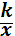 430-31Неравенства и уравнения, содержащие степень.232Путешествие по стране «Математики»133Контрольная работа № 2 1Прогрессия1534Числовая последовательность.135-37Арифметическая прогрессия.338-40Сумма первых  п членов арифметической прогрессии.341-43Геометрическая прогрессия.344-46Сумма первых п членов геометрической прогрессии.347Восхождение на пик знаний148Контрольная работа № 3 1Случайные события1449-50События.251-52Вероятность события.253-54Решение вероятностных задач с помощью комбинаторики.255-57Сложение и умножение вероятностей.358-59Относительная частота и закон больших чисел.260-61Обобщающий урок.262Контрольная работа № 41Случайные величины1263-64Таблицы распределения.265Полигоны частот.166 Генеральная совокупность и выборка.167-69Центральные тенденции.370-71Меры разброса.272-73Обобщающий урок.274Контрольная работа № 51Множества. Логика1675История возникновения и развития логики и множеств.176-77Множества.278-79Высказывания. Теоремы.280-82Следование и равносильность.383-84Уравнение окружности.285-86Уравнение прямой.287-88Множества точек на координатной плоскости.289Обобщающий урок.190Контрольная работа № 6 1Повторение1291-101Повторение курса алгебры 9 класса11102Итоговая контрольная работа1ИТОГО102